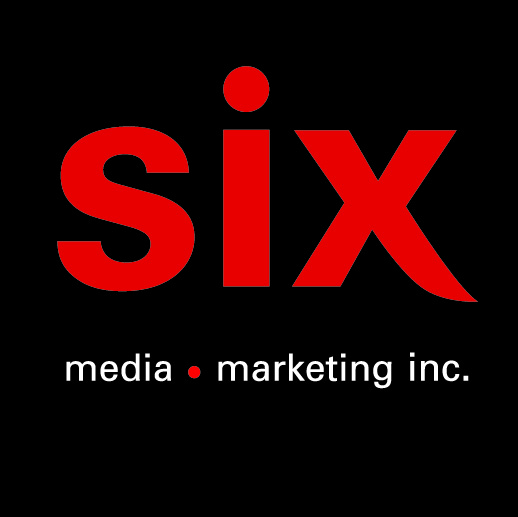 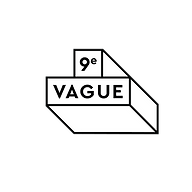 VerandaLà-bas - La tournée pancanadienne Rentrée montréalaise le 5 octobre au Lion d’orMontréal, Juin 2023 – Après avoir lancé son album Là-bas en septembre dernier, le duo Véranda, composé de Catherine-Audrey Lachapelle (voix, guitare, autoharpe) et de Léandre Joly-Pelletier (voix, guitare, mandoline), débutera sa tournée pancanadienne de 38 spectacles le 14 juin prochain à Vancouver dans le cadre du Festival d’été francophone. Récent récipiendaire du prix RADARS à RIDEAU – Véranda sillonnera les routes de la Colombie-Britannique, du Québec, de l’Ontario et des Maritimes jusqu’en 2024. La rentrée montréalaise se fera le 5 octobre au Lion d’or. Retrouvez tous les détails et toutes les dates au https://fr.verandamusic.com/Veranda offre un spectacle au cœur de leur musique bluegrass, bien ancré dans les racines du folk et du bon vieux country. À travers une performance à la fois survoltée, festive et sensible, le groupe vous accompagnera sur les routes sinueuses longeant montagnes et rivières, où résonneront banjo, mandoline, violon et guitare.L’album Là-Bas offre des trames aux réflexions profondément humaines qui tissent le country et le bluegrass avec la modernité. Les questions d’amour, de quête de bonheur, de solitude humaine et de choix de vie y sont abordées à travers la forêt, les montagnes et les rivières plutôt qu’avec le simple point de vue de l’expérience humaine. VERANDA est né de la rencontre entre Catherine-Audrey Lachapelle et Léandre Joly-Pelletier. La première, en plus d’être autrice-compositrice-interprète, est aussi comédienne. Le second est multi-instrumentiste et a joué avec de nombreux artistes dont Sara Dufour, Laurence Jalbert et Émile Bilodeau. Ensemble, ils ont découvert leur identité artistique autour de leurs influences bluegrass, folk et country pour créer une musique inspirée, aussi accessible que virtuose. Outre l’album Là-bas, la discographie de Véranda compte le EP en anglais, Woodland Waltz (2019) et le EP francophone Yodel bleu (2020). Source : 9ième VagueInformation : Simon Fauteux / Patricia Clavel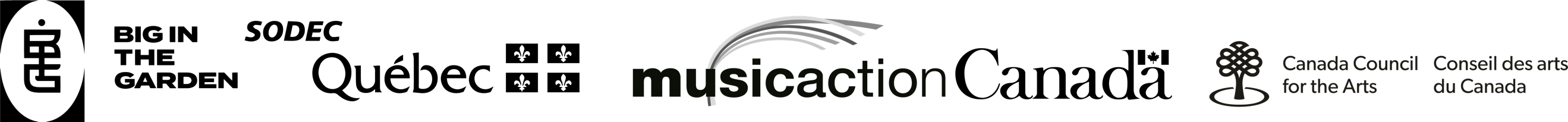 